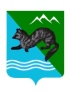 Р А С П О Р Я Ж Е Н И ЕАДМИНИСТРАЦИИ СОБОЛЕВСКОГО   МУНИЦИПАЛЬНОГО РАЙОНАКАМЧАТСКОГО КРАЯ01 ноября 2021                            с. Соболево                                       № 720 – рО проведении в Соболевском  муниципальном  районеВсероссийского Дня правовой помощи детямВ целях реализации мероприятий по проведению Всероссийского  «Дня правовой помощи детям, направленных на оказание бесплатной юридической, правовой, консультативной, психологической и правовой помощи детям и законным представителям»   1. Провести 19 ноября 2019 года в Соболевском муниципальном районе Всероссийский День правовой помощи детям.   2. Создать рабочую группу и утвердить состав согласно приложению №1.  3. Утвердить План мероприятий проведения Всероссийского Дня правовой помощи детям в Соболевском муниципальном районе, согласно приложению №2.   4. Контроль за выполнением настоящего распоряжения возложить на Комиссию по делам несовершеннолетних и защите их прав Соболевского муниципального района.   5. Распоряжение вступает в силу с момента его подписания. Врио заместителя главы администрации Соболевского  муниципального района		                       А.В. Сафонова                                                                                      Приложение №1                                                                                                                     к распоряжению  администрации                                                                                                                 Соболевского  муниципального                                                                                                                          района от 01.11.2021  года № 720 - рРабочая группа по подготовке и проведениюв Соболевском муниципальном районе ВсероссийскогоДня правовой помощи детямПриложение №2                                                                                                                                                                                                               к распоряжению  администрации                                                                                                                                                                                                            Соболевского  муниципального                                                                                                                                                                                                                  района от 01.11.2021  года № 720 - р                                         План мероприятий проведенияДня правовой помощи детям 19.11.2021 годаСафонова А.В.   Заместитель главы администрации Соболевского  муниципального района, председатель КДН и ЗП.Сапожкова А.В. Консультант правового отделения  в составе управления делами администрации Соболевского муниципального районаВедмедь А.Л. Старший судебный пристав Соболевского  района (по согласованию)Коллегова А.Г. И.о. главного специалиста – эксперта опеки и попечительства управления образования администрации Соболевского муниципального района.Ведмедь Н.А.  И.о. заведующей отделением  социального обслуживания населения в Соболевском муниципальном  районе (по согласованию)Коробова М.А.                 Консультант, ответственный секретарь КДН и ЗП администрации Соболевского муниципального района.Асылова С.В.Педагог-психолог МОКУ «Соболевская средняя школа»Шишова И.П. Главный специалист-эксперт отдела ЗАГС управления делами администрации Соболевского муниципального района (по согласованию)№п/пМероприятияМесто и дата проведенияМесто и дата проведенияМесто и дата проведенияПривлеченные специалисты к участию в мероприятииАдминистрация Соболевского районаАдминистрация Соболевского районаАдминистрация Соболевского районаАдминистрация Соболевского районаАдминистрация Соболевского районаАдминистрация Соболевского района1.День открытых дверей по вопросам правового консультирования детей и их законных представителей.19.11.2021 годс 09:00 до 18:00ч.ул. Советская, дом 23,с. Соболево (администрация Соболевского муниципального района) 19.11.2021 годс 09:00 до 18:00ч.ул. Советская, дом 23,с. Соболево (администрация Соболевского муниципального района) 19.11.2021 годс 09:00 до 18:00ч.ул. Советская, дом 23,с. Соболево (администрация Соболевского муниципального района) Консультант  правового отделения в составе управления делам администрации Соболевского муниципального района Сапожкова Анна Владимировна, тел.: 8(41536)32-1-291.Прием граждан в форме правового консультирования на тему «Что делать если ребенка поставили на учет в комиссии по делам несовершеннолетних?»19.11.2021 годс 09:00 до 13:00ч.ул. Советская, дом 23,с. Соболево (администрация Соболевского муниципального района)19.11.2021 годс 09:00 до 13:00ч.ул. Советская, дом 23,с. Соболево (администрация Соболевского муниципального района)19.11.2021 годс 09:00 до 13:00ч.ул. Советская, дом 23,с. Соболево (администрация Соболевского муниципального района)Консультант, ответственный секретарь комиссии по делам несовершеннолетних и защите их прав Соболевского муниципального района Коробова Мария Алексеевна, тел. (841536)32-4-741.Прием граждан в форме правового консультирования ЗАГС19.11.2021 годС 09:00 до 11:00ч.Пер. Советская, дом. 37, с. Соболево19.11.2021 годС 09:00 до 11:00ч.Пер. Советская, дом. 37, с. Соболево19.11.2021 годС 09:00 до 11:00ч.Пер. Советская, дом. 37, с. СоболевоГлавный специалист-эксперт отдела ЗАГС управления делами администрации Соболевского муниципального района Шишова Ирина Пантелеевна, тел.: (841536)32-4-72Управление образования и молодежной политики администрации Соболевского муниципального районаУправление образования и молодежной политики администрации Соболевского муниципального районаУправление образования и молодежной политики администрации Соболевского муниципального районаУправление образования и молодежной политики администрации Соболевского муниципального районаУправление образования и молодежной политики администрации Соболевского муниципального районаУправление образования и молодежной политики администрации Соболевского муниципального района2.По вопросам семьи и детства, опеки и попечительства 19.11.2021 годас 09:00 до 11:00ч.пер. Центральный, дом. 7,  Соболево (управление образования администрация Соболевского муниципального района)19.11.2021 годас 09:00 до 11:00ч.пер. Центральный, дом. 7,  Соболево (управление образования администрация Соболевского муниципального района)И.о. главного специалиста-эксперта опеки и попечительства управления образования администрации Соболевского муниципального района                   Коллегова Анна Гавриловна, тел.: 8(41536)32-7-36И.о. главного специалиста-эксперта опеки и попечительства управления образования администрации Соболевского муниципального района                   Коллегова Анна Гавриловна, тел.: 8(41536)32-7-362.Консультация  и правовая помощь родителям по воспитанию детей в приемных семьях. 19.11.2021 годас 09:00 до 11:00ч.пер. Центральный, дом. 7,  Соболево (управление образования администрация Соболевского муниципального района)19.11.2021 годас 09:00 до 11:00ч.пер. Центральный, дом. 7,  Соболево (управление образования администрация Соболевского муниципального района)И.о. главного специалиста-эксперта опеки и попечительства управления образования администрации Соболевского муниципального района                   Коллегова Анна Гавриловна, тел.: 8(41536)32-7-36И.о. главного специалиста-эксперта опеки и попечительства управления образования администрации Соболевского муниципального района                   Коллегова Анна Гавриловна, тел.: 8(41536)32-7-362.Психологическая помощь детям, беседа с ними, в том числе по темам, связанным с реализацией примирительных процедур и процедур медиации.19.11.2021 годас 09:00 до 12:00ч.МОКУ «Соболевская средняя школа», ул. Комсомольская, 33, с.Соболево19.11.2021 годас 09:00 до 12:00ч.МОКУ «Соболевская средняя школа», ул. Комсомольская, 33, с.СоболевоПедагог-психолог МОКУ «Соболевская средняя школа»Асылова Светлана Валерьевна, тел.: 8(41536) 32-2-67Педагог-психолог МОКУ «Соболевская средняя школа»Асылова Светлана Валерьевна, тел.: 8(41536) 32-2-67Круглый стол «Защита прав несовершеннолетних. Административная ответственность» (10-11 классы)16.11.2021 года МОКУ «Соболевская средняя школа» ул. Комсомольская, 33, с.Соболево16.11.2021 года МОКУ «Соболевская средняя школа» ул. Комсомольская, 33, с.Соболевоучитель истории и обществознания МОКУ «Соболевская средняя школа» Позднякова Анна Владимировна, тел.: 8(41536) 32-2-67учитель истории и обществознания МОКУ «Соболевская средняя школа» Позднякова Анна Владимировна, тел.: 8(41536) 32-2-67Встреча с участковым уполномоченным полиции «Мои права и обязанности» (8-11 классы)17.11.2021 года МОКУ «Соболевская средняя школа» ул. Комсомольская, 33, с.Соболево17.11.2021 года МОКУ «Соболевская средняя школа» ул. Комсомольская, 33, с.СоболевоЗам. директора по УВР МОКУ «Соболевская средняя школа» Позднякова Анна Владимировна, тел.: 8(41536) 32-2-67 Зам. директора по УВР МОКУ «Соболевская средняя школа» Позднякова Анна Владимировна, тел.: 8(41536) 32-2-67 Конкурс рисунков «Я рисую свои права» (1-4 классы)19.11.2021 года МОКУ «Соболевская средняя школа» 1 этаж (выставка рисунков) ул. Комсомольская, 33, с.Соболево19.11.2021 года МОКУ «Соболевская средняя школа» 1 этаж (выставка рисунков) ул. Комсомольская, 33, с.СоболевоСоциальный педагог МОКУ «Соболевская средняя школа» Перелыгина Елена Васильевна, тел.: 8(41536) 32-2-67Социальный педагог МОКУ «Соболевская средняя школа» Перелыгина Елена Васильевна, тел.: 8(41536) 32-2-67Правовой турнир (8-9 классы)18.11.2021 года Библиотека МОКУ «Соболевская средняя школа» ул. Комсомольская, 33, с.Соболево18.11.2021 года Библиотека МОКУ «Соболевская средняя школа» ул. Комсомольская, 33, с.СоболевоБиблиотекарь МОКУ «Соболевская средняя школа» Шевкун Юлия Сергеевна, тел.: 8(41536) 32-2-67Библиотекарь МОКУ «Соболевская средняя школа» Шевкун Юлия Сергеевна, тел.: 8(41536) 32-2-67Классный час «Я и мои права» (1-11 классы)19.11.2021 года МОКУ «Соболевская средняя школа» ул. Комсомольская, 33, с.Соболево19.11.2021 года МОКУ «Соболевская средняя школа» ул. Комсомольская, 33, с.СоболевоКлассные руководители МОКУ «Соболевская средняя школа», тел.: 8(41536) 32-2-67Классные руководители МОКУ «Соболевская средняя школа», тел.: 8(41536) 32-2-67Информационные классные часы, приуроченные к Международному дню борьбы с коррупцией (2-9 классы)19.11.2021 года МОКУ «Крутогоровская средняя школа» ул. Сахалинская,34, п. Крутогоровский19.11.2021 года МОКУ «Крутогоровская средняя школа» ул. Сахалинская,34, п. КрутогоровскийКлассные руководители МОКУ «Крутогоровская средняя школа», тел.: 8(41536) 33-0-45Классные руководители МОКУ «Крутогоровская средняя школа», тел.: 8(41536) 33-0-45Игра-путешествие «Права детей» (1-4 классы)19.11.2021 года МОКУ «Крутогоровская средняя школа» » ул. Сахалинская,34, п. Крутогоровский19.11.2021 года МОКУ «Крутогоровская средняя школа» » ул. Сахалинская,34, п. КрутогоровскийКлассные руководители МОКУ «Крутогоровская средняя школа», тел.: 8(41536) 33-0-45Классные руководители МОКУ «Крутогоровская средняя школа», тел.: 8(41536) 33-0-45Час полезных советов «Правовая неотложка»19.11.2021 года МОКУ «Крутогоровская средняя школа» » ул. Сахалинская,34, п. Крутогоровский19.11.2021 года МОКУ «Крутогоровская средняя школа» » ул. Сахалинская,34, п. КрутогоровскийВолонтерская группа «Патриот» МОКУ «Крутогоровская средняя школа», тел.: 8(41536) 33-0-45Волонтерская группа «Патриот» МОКУ «Крутогоровская средняя школа», тел.: 8(41536) 33-0-45Беседа «Права и обязанности школьника» (1-4 классы)19.11.2021 года МОКУ «Устьевая школа основного общего образования» ул. Октябрьская,27, с. Устьевое19.11.2021 года МОКУ «Устьевая школа основного общего образования» ул. Октябрьская,27, с. УстьевоеКлассные руководители МОКУ «Устьевая школа основного общего образования», тел.: 8(41536) 36-0-24Классные руководители МОКУ «Устьевая школа основного общего образования», тел.: 8(41536) 36-0-24Беседа «Как отстоять свои права» (1-9 классы)19.11.2021 года МОКУ «Устьевая школа основного общего образования» ул. Октябрьская,27, с. Устьевое19.11.2021 года МОКУ «Устьевая школа основного общего образования» ул. Октябрьская,27, с. УстьевоеКлассные руководители МОКУ «Устьевая школа основного общего образования», тел.: 8(41536) 36-0-24Классные руководители МОКУ «Устьевая школа основного общего образования», тел.: 8(41536) 36-0-24Беседа «Становимся взрослыми» (5-9 классы)19.11.2021 года МОКУ «Устьевая школа основного общего образования» ул. Октябрьская,27, с. Устьевое19.11.2021 года МОКУ «Устьевая школа основного общего образования» ул. Октябрьская,27, с. УстьевоеКлассные руководители МОКУ «Устьевая школа основного общего образования», тел.: 8(41536) 36-0-24Классные руководители МОКУ «Устьевая школа основного общего образования», тел.: 8(41536) 36-0-24Конкурс рисунков «Имею право» (1-4 классы)19.11.2021 года МОКУ «Устьевая школа основного общего образования» ул. Октябрьская,27, с. Устьевое19.11.2021 года МОКУ «Устьевая школа основного общего образования» ул. Октябрьская,27, с. УстьевоеКлассные руководители МОКУ «Устьевая школа основного общего образования», тел.: 8(41536) 36-0-24Классные руководители МОКУ «Устьевая школа основного общего образования», тел.: 8(41536) 36-0-24ОП №12 Усть-Большерецкого МО МВД РФОП №12 Усть-Большерецкого МО МВД РФОП №12 Усть-Большерецкого МО МВД РФОП №12 Усть-Большерецкого МО МВД РФОП №12 Усть-Большерецкого МО МВД РФОП №12 Усть-Большерецкого МО МВД РФ4.Проведение мероприятий по правовому просвещению и оказанию юридической помощи «Права, обязанности и ответственность несовершеннолетних»19.11.2021 года с. Устьевое МОКУ «Устьевая школа основного общего образования» ул. Октябрьская,27, с. Устьевое19.11.2021 года с. Устьевое МОКУ «Устьевая школа основного общего образования» ул. Октябрьская,27, с. Устьевое19.11.2021 года с. Устьевое МОКУ «Устьевая школа основного общего образования» ул. Октябрьская,27, с. УстьевоеОперативный дежурный дежурной части ОП №12 Усть-Большерецкого МО МВД РФКорнилова Марина Алексеевна, тел.: 8(41536)32-4-78Управление Федеральной службы судебных приставов в Соболевском районе по Камчатскому краюУправление Федеральной службы судебных приставов в Соболевском районе по Камчатскому краюУправление Федеральной службы судебных приставов в Соболевском районе по Камчатскому краюУправление Федеральной службы судебных приставов в Соболевском районе по Камчатскому краюУправление Федеральной службы судебных приставов в Соболевском районе по Камчатскому краюУправление Федеральной службы судебных приставов в Соболевском районе по Камчатскому краю5.Правовое консультирование19.11.2021 годас 15:00 до 17:00ч.пер. Комсомольская, дом 15, с. Соболево19.11.2021 годас 15:00 до 17:00ч.пер. Комсомольская, дом 15, с. Соболево19.11.2021 годас 15:00 до 17:00ч.пер. Комсомольская, дом 15, с. СоболевоСтарший судебный пристав Ведмедь Андрей Леонидович, тел.: 8(41536) 32-1-81Отделение  социального обслуживания населения в Соболевском муниципальном  районеОтделение  социального обслуживания населения в Соболевском муниципальном  районеОтделение  социального обслуживания населения в Соболевском муниципальном  районеОтделение  социального обслуживания населения в Соболевском муниципальном  районеОтделение  социального обслуживания населения в Соболевском муниципальном  районеОтделение  социального обслуживания населения в Соболевском муниципальном  районе6.Проведение консультаций19.11.2021 годас 09:00 до 13:00ч.ул. Советская,  дом 37, с. Соболево, отделение социального обслуживания населения в Соболевском районе 19.11.2021 годас 09:00 до 13:00ч.ул. Советская,  дом 37, с. Соболево, отделение социального обслуживания населения в Соболевском районе 19.11.2021 годас 09:00 до 13:00ч.ул. Советская,  дом 37, с. Соболево, отделение социального обслуживания населения в Соболевском районе И.О. заведующей отделением социального обслуживания населения в Соболевском районе Ведмедь Наталия Александровнател.: 8(41536) 32-2-38Познавательная беседа для младших школьников «Малыши законы знать должны» 16.11.2021 года МОКУ «Соболевская средняя школа» ул. Комсомольская, 33, с. Соболево16.11.2021 года МОКУ «Соболевская средняя школа» ул. Комсомольская, 33, с. Соболево16.11.2021 года МОКУ «Соболевская средняя школа» ул. Комсомольская, 33, с. СоболевоИ.О. Заведующей отделением социального обслуживания населения в Соболевском районе Ведмедь Наталия Александровнател.: 8(41536) 32-2-38Познавательно-игровая программа «Мир прав детей», знакомство с Конвенцией по правам ребенка17.11.2021 года ул. Советская,  дом 37, с. Соболево, отделение социального обслуживания населения в Соболевском районе 17.11.2021 года ул. Советская,  дом 37, с. Соболево, отделение социального обслуживания населения в Соболевском районе 17.11.2021 года ул. Советская,  дом 37, с. Соболево, отделение социального обслуживания населения в Соболевском районе И.О. Заведующей отделением социального обслуживания населения в Соболевском районе Ведмедь Наталия Александровнател.: 8(41536) 32-2-38Игра-викторина «Права и обязанности ребенка» (4-5 классы) 18.11.2021 года МОКУ «Соболевская средняя школа» ул. Комсомольская, 33, с. Соболево18.11.2021 года МОКУ «Соболевская средняя школа» ул. Комсомольская, 33, с. Соболево18.11.2021 года МОКУ «Соболевская средняя школа» ул. Комсомольская, 33, с. СоболевоИ.О. Заведующей отделением социального обслуживания населения в Соболевском районе Ведмедь Наталия Александровнател.: 8(41536) 32-2-38Игра по правовым знаниям «В стране законов»19.11.2021 года ул. Советская,  дом 37, с. Соболево, отделение социального обслуживания населения в Соболевском районе19.11.2021 года ул. Советская,  дом 37, с. Соболево, отделение социального обслуживания населения в Соболевском районе19.11.2021 года ул. Советская,  дом 37, с. Соболево, отделение социального обслуживания населения в Соболевском районеИ.О. Заведующей отделением социального обслуживания населения в Соболевском районе Ведмедь Наталия Александровнател.: 8(41536) 32-2-38МКУК КДЦ «Родник»МКУК КДЦ «Родник»МКУК КДЦ «Родник»МКУК КДЦ «Родник»МКУК КДЦ «Родник»МКУК КДЦ «Родник»7.Беседа со старшеклассниками «Уголовная, административная ответственность несовершеннолетних»Беседа со старшеклассниками «Уголовная, административная ответственность несовершеннолетних»17.11.2021 года МКУК КДЦ «Родник», ул. Советская, 26, с.Соболево 17.11.2021 года МКУК КДЦ «Родник», ул. Советская, 26, с.Соболево И.О. директора МКУК КДЦ «Родник» Гостевская Анна Павловна, тел.: 8(41536)32-2-74Беседа со средним звеном школьников «Что такое права ребенка»Беседа со средним звеном школьников «Что такое права ребенка»16.11. 2021 года МКУК КДЦ «Родник», ул. Советская, 26, с.Соболево   16.11. 2021 года МКУК КДЦ «Родник», ул. Советская, 26, с.Соболево   И.О. директора МКУК КДЦ «Родник» Гостевская Анна Павловна, тел.: 8(41536)32-2-74МКУК «Соболевская библиотека»МКУК «Соболевская библиотека»МКУК «Соболевская библиотека»МКУК «Соболевская библиотека»МКУК «Соболевская библиотека»МКУК «Соболевская библиотека»8.Консультации ЦПИ №правовая система «Гарант»)Консультации ЦПИ №правовая система «Гарант»)18.11.2021 года МКУК «Соболевская библиотека» ул. Советская, 26, с.Соболево   18.11.2021 года МКУК «Соболевская библиотека» ул. Советская, 26, с.Соболево   Библиотекарь информационных технологий Никифорова Полина Павловна, тел.: 8(41536)32-283Книжная выставка, игровая программа «Есть права у детей» Книжная выставка, игровая программа «Есть права у детей» 19.11.2021 года МКУК «Соболевская библиотека» ул. Советская, 26, с.Соболево   19.11.2021 года МКУК «Соболевская библиотека» ул. Советская, 26, с.Соболево   Библиотекарь по работе с детьми Березина Светлана Александровна, тел.: 8(41536)32-283МКОУ ДО ЦВР «Ровесник»МКОУ ДО ЦВР «Ровесник»МКОУ ДО ЦВР «Ровесник»МКОУ ДО ЦВР «Ровесник»МКОУ ДО ЦВР «Ровесник»МКОУ ДО ЦВР «Ровесник»9.Беседы в объединениях по темам «Ваши права», «Имею право», «Право быть ребенком»Беседы в объединениях по темам «Ваши права», «Имею право», «Право быть ребенком»8-19.11.2021 года МКОУ ДО ЦВР «Ровесник», ул. Советская,24, с.Соболево8-19.11.2021 года МКОУ ДО ЦВР «Ровесник», ул. Советская,24, с.СоболевоИ.О. директора МКОУ ДО ЦВР «Ровесник» Каньшин Кирилл Игоревич, тел.: 8(41536)32-3-53Тематическая игра-викторина «Знай свои права»Тематическая игра-викторина «Знай свои права»8-19.11.2021 года МКОУ ДО ЦВР «Ровесник», ул. Советская,24, с.Соболево8-19.11.2021 года МКОУ ДО ЦВР «Ровесник», ул. Советская,24, с.СоболевоИ.О. директора МКОУ ДО ЦВР «Ровесник» Каньшин Кирилл Игоревич, тел.: 8(41536)32-3-53Беседа с заместителем прокурора Соболевского муниципального района на тему «Права детей»Беседа с заместителем прокурора Соболевского муниципального района на тему «Права детей»8-19.11.2021 года МКОУ ДО ЦВР «Ровесник», ул. Советская,24, с.Соболево8-19.11.2021 года МКОУ ДО ЦВР «Ровесник», ул. Советская,24, с.СоболевоИ.О. директора МКОУ ДО ЦВР «Ровесник» Каньшин Кирилл Игоревич, тел.: 8(41536)32-3-53